به نام ایزد  دانا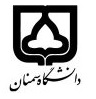                                               (عنوان درس: عکاسی مستند ۱)                                            نسخه اولیه: 27/6/1400تاریخ به‌روز رسانی: 27/6/1400دانشکده  هنر.                                                                                                                            نیمسال اول سال تحصیلی 1401-1400بودجه‌بندی درسمقطع: کارشناسی کارشناسی ارشد□ دکتری□مقطع: کارشناسی کارشناسی ارشد□ دکتری□مقطع: کارشناسی کارشناسی ارشد□ دکتری□تعداد واحد: عملی ۳تعداد واحد: عملی ۳فارسی: عکاسی مستند ۱فارسی: عکاسی مستند ۱فارسی: عکاسی مستند ۱نام درسپیش‌نیاز: کارگاه عکاسی عمومیپیش‌نیاز: کارگاه عکاسی عمومیپیش‌نیاز: کارگاه عکاسی عمومیپیش‌نیاز: کارگاه عکاسی عمومیپیش‌نیاز: کارگاه عکاسی عمومیلاتین: Documentary Photography 1لاتین: Documentary Photography 1لاتین: Documentary Photography 1نام درسشماره تلفن دفتر کار: ۳۱۵۳۵۳۹۵ ۰۲۳شماره تلفن دفتر کار: ۳۱۵۳۵۳۹۵ ۰۲۳شماره تلفن دفتر کار: ۳۱۵۳۵۳۹۵ ۰۲۳شماره تلفن دفتر کار: ۳۱۵۳۵۳۹۵ ۰۲۳شماره تلفن دفتر کار: ۳۱۵۳۵۳۹۵ ۰۲۳مدرس: مهناز شعبانیمدرس: مهناز شعبانیمدرس: مهناز شعبانیمدرس: مهناز شعبانیمنزلگاه اینترنتی: http://Mshabani.profile.semnan.ac.ir   منزلگاه اینترنتی: http://Mshabani.profile.semnan.ac.ir   منزلگاه اینترنتی: http://Mshabani.profile.semnan.ac.ir   منزلگاه اینترنتی: http://Mshabani.profile.semnan.ac.ir   منزلگاه اینترنتی: http://Mshabani.profile.semnan.ac.ir   پست الکترونیکی: m.shabani@semnan.ac.irپست الکترونیکی: m.shabani@semnan.ac.irپست الکترونیکی: m.shabani@semnan.ac.irپست الکترونیکی: m.shabani@semnan.ac.irبرنامه تدریس در هفته: ‌دوشنبه(ساعت ۱۹ تا ۱۳) در سامانه اميدبرنامه تدریس در هفته: ‌دوشنبه(ساعت ۱۹ تا ۱۳) در سامانه اميدبرنامه تدریس در هفته: ‌دوشنبه(ساعت ۱۹ تا ۱۳) در سامانه اميدبرنامه تدریس در هفته: ‌دوشنبه(ساعت ۱۹ تا ۱۳) در سامانه اميدبرنامه تدریس در هفته: ‌دوشنبه(ساعت ۱۹ تا ۱۳) در سامانه اميدبرنامه تدریس در هفته: ‌دوشنبه(ساعت ۱۹ تا ۱۳) در سامانه اميدبرنامه تدریس در هفته: ‌دوشنبه(ساعت ۱۹ تا ۱۳) در سامانه اميدبرنامه تدریس در هفته: ‌دوشنبه(ساعت ۱۹ تا ۱۳) در سامانه اميدبرنامه تدریس در هفته: ‌دوشنبه(ساعت ۱۹ تا ۱۳) در سامانه اميداهداف درس: در این کارگاه سیر تحول تاریخی عکاسی مستند مطرح می شود و دانشجویان در کارهای عملی خود، پیوند دوربین با واقعیت اجتماعی را تجربه می کنند و کارکرد عکاسی در ایجاد دگرگونی های اجتماعی و رابطه مستندنگاری با فرهنگ عامه مورد بررسی قرار می گیرد.اهداف درس: در این کارگاه سیر تحول تاریخی عکاسی مستند مطرح می شود و دانشجویان در کارهای عملی خود، پیوند دوربین با واقعیت اجتماعی را تجربه می کنند و کارکرد عکاسی در ایجاد دگرگونی های اجتماعی و رابطه مستندنگاری با فرهنگ عامه مورد بررسی قرار می گیرد.اهداف درس: در این کارگاه سیر تحول تاریخی عکاسی مستند مطرح می شود و دانشجویان در کارهای عملی خود، پیوند دوربین با واقعیت اجتماعی را تجربه می کنند و کارکرد عکاسی در ایجاد دگرگونی های اجتماعی و رابطه مستندنگاری با فرهنگ عامه مورد بررسی قرار می گیرد.اهداف درس: در این کارگاه سیر تحول تاریخی عکاسی مستند مطرح می شود و دانشجویان در کارهای عملی خود، پیوند دوربین با واقعیت اجتماعی را تجربه می کنند و کارکرد عکاسی در ایجاد دگرگونی های اجتماعی و رابطه مستندنگاری با فرهنگ عامه مورد بررسی قرار می گیرد.اهداف درس: در این کارگاه سیر تحول تاریخی عکاسی مستند مطرح می شود و دانشجویان در کارهای عملی خود، پیوند دوربین با واقعیت اجتماعی را تجربه می کنند و کارکرد عکاسی در ایجاد دگرگونی های اجتماعی و رابطه مستندنگاری با فرهنگ عامه مورد بررسی قرار می گیرد.اهداف درس: در این کارگاه سیر تحول تاریخی عکاسی مستند مطرح می شود و دانشجویان در کارهای عملی خود، پیوند دوربین با واقعیت اجتماعی را تجربه می کنند و کارکرد عکاسی در ایجاد دگرگونی های اجتماعی و رابطه مستندنگاری با فرهنگ عامه مورد بررسی قرار می گیرد.اهداف درس: در این کارگاه سیر تحول تاریخی عکاسی مستند مطرح می شود و دانشجویان در کارهای عملی خود، پیوند دوربین با واقعیت اجتماعی را تجربه می کنند و کارکرد عکاسی در ایجاد دگرگونی های اجتماعی و رابطه مستندنگاری با فرهنگ عامه مورد بررسی قرار می گیرد.اهداف درس: در این کارگاه سیر تحول تاریخی عکاسی مستند مطرح می شود و دانشجویان در کارهای عملی خود، پیوند دوربین با واقعیت اجتماعی را تجربه می کنند و کارکرد عکاسی در ایجاد دگرگونی های اجتماعی و رابطه مستندنگاری با فرهنگ عامه مورد بررسی قرار می گیرد.اهداف درس: در این کارگاه سیر تحول تاریخی عکاسی مستند مطرح می شود و دانشجویان در کارهای عملی خود، پیوند دوربین با واقعیت اجتماعی را تجربه می کنند و کارکرد عکاسی در ایجاد دگرگونی های اجتماعی و رابطه مستندنگاری با فرهنگ عامه مورد بررسی قرار می گیرد.روش ارائه درس:در این کارگاه چگونگی تدوین یک مجموعه عکس مستند و تفاوت آن با ارزش سند گونه تک عکس ها و آمیزش عکاسی مستند با هنر معاصر مورد توجه قرار می گیرد و دانشجویان طی تکالیف عملی عکاسی و با تعیین سوژه های مورد نظر در این گرایش، هر هفته به ارائه ی کار سر کلاس مبادرت ورزیده و نقاط ضعف و قوت ثبت عکس ها توسط استاد مورد بررسی قرار می گیرد و سپس جهت اجرای بهتر پروژه، راهنمایی می شوند.روش ارائه درس:در این کارگاه چگونگی تدوین یک مجموعه عکس مستند و تفاوت آن با ارزش سند گونه تک عکس ها و آمیزش عکاسی مستند با هنر معاصر مورد توجه قرار می گیرد و دانشجویان طی تکالیف عملی عکاسی و با تعیین سوژه های مورد نظر در این گرایش، هر هفته به ارائه ی کار سر کلاس مبادرت ورزیده و نقاط ضعف و قوت ثبت عکس ها توسط استاد مورد بررسی قرار می گیرد و سپس جهت اجرای بهتر پروژه، راهنمایی می شوند.روش ارائه درس:در این کارگاه چگونگی تدوین یک مجموعه عکس مستند و تفاوت آن با ارزش سند گونه تک عکس ها و آمیزش عکاسی مستند با هنر معاصر مورد توجه قرار می گیرد و دانشجویان طی تکالیف عملی عکاسی و با تعیین سوژه های مورد نظر در این گرایش، هر هفته به ارائه ی کار سر کلاس مبادرت ورزیده و نقاط ضعف و قوت ثبت عکس ها توسط استاد مورد بررسی قرار می گیرد و سپس جهت اجرای بهتر پروژه، راهنمایی می شوند.روش ارائه درس:در این کارگاه چگونگی تدوین یک مجموعه عکس مستند و تفاوت آن با ارزش سند گونه تک عکس ها و آمیزش عکاسی مستند با هنر معاصر مورد توجه قرار می گیرد و دانشجویان طی تکالیف عملی عکاسی و با تعیین سوژه های مورد نظر در این گرایش، هر هفته به ارائه ی کار سر کلاس مبادرت ورزیده و نقاط ضعف و قوت ثبت عکس ها توسط استاد مورد بررسی قرار می گیرد و سپس جهت اجرای بهتر پروژه، راهنمایی می شوند.روش ارائه درس:در این کارگاه چگونگی تدوین یک مجموعه عکس مستند و تفاوت آن با ارزش سند گونه تک عکس ها و آمیزش عکاسی مستند با هنر معاصر مورد توجه قرار می گیرد و دانشجویان طی تکالیف عملی عکاسی و با تعیین سوژه های مورد نظر در این گرایش، هر هفته به ارائه ی کار سر کلاس مبادرت ورزیده و نقاط ضعف و قوت ثبت عکس ها توسط استاد مورد بررسی قرار می گیرد و سپس جهت اجرای بهتر پروژه، راهنمایی می شوند.روش ارائه درس:در این کارگاه چگونگی تدوین یک مجموعه عکس مستند و تفاوت آن با ارزش سند گونه تک عکس ها و آمیزش عکاسی مستند با هنر معاصر مورد توجه قرار می گیرد و دانشجویان طی تکالیف عملی عکاسی و با تعیین سوژه های مورد نظر در این گرایش، هر هفته به ارائه ی کار سر کلاس مبادرت ورزیده و نقاط ضعف و قوت ثبت عکس ها توسط استاد مورد بررسی قرار می گیرد و سپس جهت اجرای بهتر پروژه، راهنمایی می شوند.روش ارائه درس:در این کارگاه چگونگی تدوین یک مجموعه عکس مستند و تفاوت آن با ارزش سند گونه تک عکس ها و آمیزش عکاسی مستند با هنر معاصر مورد توجه قرار می گیرد و دانشجویان طی تکالیف عملی عکاسی و با تعیین سوژه های مورد نظر در این گرایش، هر هفته به ارائه ی کار سر کلاس مبادرت ورزیده و نقاط ضعف و قوت ثبت عکس ها توسط استاد مورد بررسی قرار می گیرد و سپس جهت اجرای بهتر پروژه، راهنمایی می شوند.روش ارائه درس:در این کارگاه چگونگی تدوین یک مجموعه عکس مستند و تفاوت آن با ارزش سند گونه تک عکس ها و آمیزش عکاسی مستند با هنر معاصر مورد توجه قرار می گیرد و دانشجویان طی تکالیف عملی عکاسی و با تعیین سوژه های مورد نظر در این گرایش، هر هفته به ارائه ی کار سر کلاس مبادرت ورزیده و نقاط ضعف و قوت ثبت عکس ها توسط استاد مورد بررسی قرار می گیرد و سپس جهت اجرای بهتر پروژه، راهنمایی می شوند.روش ارائه درس:در این کارگاه چگونگی تدوین یک مجموعه عکس مستند و تفاوت آن با ارزش سند گونه تک عکس ها و آمیزش عکاسی مستند با هنر معاصر مورد توجه قرار می گیرد و دانشجویان طی تکالیف عملی عکاسی و با تعیین سوژه های مورد نظر در این گرایش، هر هفته به ارائه ی کار سر کلاس مبادرت ورزیده و نقاط ضعف و قوت ثبت عکس ها توسط استاد مورد بررسی قرار می گیرد و سپس جهت اجرای بهتر پروژه، راهنمایی می شوند.‌‌‌‌‌‌‌‌‌ژوژمان پایانترمامتحان میانترمامتحان میانترمارزشیابی مستمرارزشیابی مستمرفعالیتهای کلاسی و آموزشینحوه ارزشیابینحوه ارزشیابی۶۰٪--۲۰٪۲۰٪۲۰٪درصد نمرهدرصد نمرهـ هر دانشجو موظف است با توجه به تکلیف مشخص شده، هر هفته با فایل موضوع عکاسی خود سر کلاس حضور یابد.ـ عکس های مستند دانشجویان در زمان بندی کلاس، به نمایش عمومی درآمده و  مورد بررسی و بازبینی هفتگی استاد قرار می گیرند.ـ هر دانشجو موظف است یک عکاس با گرایش عکاسی مستند را در غالب کنفرانس سر کلاس معرفی و پروژه هایش را مورد بررسی و تحلیل قرار دهد..ـ هر دانشجو موظف است در پایان ترم، پروژه های مستند تعیین شده را به نتیجه نهایی رسانده و بصورت مجموعه عکسی مستقل ارائه دهد.ـ هر دانشجو موظف است با توجه به تکلیف مشخص شده، هر هفته با فایل موضوع عکاسی خود سر کلاس حضور یابد.ـ عکس های مستند دانشجویان در زمان بندی کلاس، به نمایش عمومی درآمده و  مورد بررسی و بازبینی هفتگی استاد قرار می گیرند.ـ هر دانشجو موظف است یک عکاس با گرایش عکاسی مستند را در غالب کنفرانس سر کلاس معرفی و پروژه هایش را مورد بررسی و تحلیل قرار دهد..ـ هر دانشجو موظف است در پایان ترم، پروژه های مستند تعیین شده را به نتیجه نهایی رسانده و بصورت مجموعه عکسی مستقل ارائه دهد.ـ هر دانشجو موظف است با توجه به تکلیف مشخص شده، هر هفته با فایل موضوع عکاسی خود سر کلاس حضور یابد.ـ عکس های مستند دانشجویان در زمان بندی کلاس، به نمایش عمومی درآمده و  مورد بررسی و بازبینی هفتگی استاد قرار می گیرند.ـ هر دانشجو موظف است یک عکاس با گرایش عکاسی مستند را در غالب کنفرانس سر کلاس معرفی و پروژه هایش را مورد بررسی و تحلیل قرار دهد..ـ هر دانشجو موظف است در پایان ترم، پروژه های مستند تعیین شده را به نتیجه نهایی رسانده و بصورت مجموعه عکسی مستقل ارائه دهد.ـ هر دانشجو موظف است با توجه به تکلیف مشخص شده، هر هفته با فایل موضوع عکاسی خود سر کلاس حضور یابد.ـ عکس های مستند دانشجویان در زمان بندی کلاس، به نمایش عمومی درآمده و  مورد بررسی و بازبینی هفتگی استاد قرار می گیرند.ـ هر دانشجو موظف است یک عکاس با گرایش عکاسی مستند را در غالب کنفرانس سر کلاس معرفی و پروژه هایش را مورد بررسی و تحلیل قرار دهد..ـ هر دانشجو موظف است در پایان ترم، پروژه های مستند تعیین شده را به نتیجه نهایی رسانده و بصورت مجموعه عکسی مستقل ارائه دهد.ـ هر دانشجو موظف است با توجه به تکلیف مشخص شده، هر هفته با فایل موضوع عکاسی خود سر کلاس حضور یابد.ـ عکس های مستند دانشجویان در زمان بندی کلاس، به نمایش عمومی درآمده و  مورد بررسی و بازبینی هفتگی استاد قرار می گیرند.ـ هر دانشجو موظف است یک عکاس با گرایش عکاسی مستند را در غالب کنفرانس سر کلاس معرفی و پروژه هایش را مورد بررسی و تحلیل قرار دهد..ـ هر دانشجو موظف است در پایان ترم، پروژه های مستند تعیین شده را به نتیجه نهایی رسانده و بصورت مجموعه عکسی مستقل ارائه دهد.ـ هر دانشجو موظف است با توجه به تکلیف مشخص شده، هر هفته با فایل موضوع عکاسی خود سر کلاس حضور یابد.ـ عکس های مستند دانشجویان در زمان بندی کلاس، به نمایش عمومی درآمده و  مورد بررسی و بازبینی هفتگی استاد قرار می گیرند.ـ هر دانشجو موظف است یک عکاس با گرایش عکاسی مستند را در غالب کنفرانس سر کلاس معرفی و پروژه هایش را مورد بررسی و تحلیل قرار دهد..ـ هر دانشجو موظف است در پایان ترم، پروژه های مستند تعیین شده را به نتیجه نهایی رسانده و بصورت مجموعه عکسی مستقل ارائه دهد.ـ هر دانشجو موظف است با توجه به تکلیف مشخص شده، هر هفته با فایل موضوع عکاسی خود سر کلاس حضور یابد.ـ عکس های مستند دانشجویان در زمان بندی کلاس، به نمایش عمومی درآمده و  مورد بررسی و بازبینی هفتگی استاد قرار می گیرند.ـ هر دانشجو موظف است یک عکاس با گرایش عکاسی مستند را در غالب کنفرانس سر کلاس معرفی و پروژه هایش را مورد بررسی و تحلیل قرار دهد..ـ هر دانشجو موظف است در پایان ترم، پروژه های مستند تعیین شده را به نتیجه نهایی رسانده و بصورت مجموعه عکسی مستقل ارائه دهد.قوانین درسقوانین درسادوارد،استیو. عکاسی، ترجمه:مهران مهاجر، تهران: انتشارات ماهی،۱۳۹۰.سونتاگ، سوزان. درباره عکاسی، ترجمه:نگین شیدوش، انتشارات حرفه نویسنده،۱۳۹۵.ولز، لیز. عکاسی، درامدی انتقادی، ترجمه:محمدنبوی و دیگران، تهران:انتشارات مینوی خرد، ۱۳۸۹.بارت، رولان. پیام عکس،ترجمه:راز گلستانی فرد، تهران: نشر مرکز، ۱۳۹۴.برجر، جان. درک عکس، ترجمه:کریم متقی، تهران: انتشارات کتاب پرگارر،۱۳۹۳.گروندبرگ،اندی. بحران واقعیت، ترجمه:مسعود ابراهیمی مقدم و مریم لدنی، تهران:انتشارات فرهنگستان هنر، ۱۳۸۸Bate, David. Photography, The Key Concepts, Oxford:Berg,2009.Clarke, Graham. The Photograph, Oxford:Oxford University Press,1997.Warner Marien, Mary. Photography: A Cultural History, London:Laurence King Publishing Ltd. 2010.ادوارد،استیو. عکاسی، ترجمه:مهران مهاجر، تهران: انتشارات ماهی،۱۳۹۰.سونتاگ، سوزان. درباره عکاسی، ترجمه:نگین شیدوش، انتشارات حرفه نویسنده،۱۳۹۵.ولز، لیز. عکاسی، درامدی انتقادی، ترجمه:محمدنبوی و دیگران، تهران:انتشارات مینوی خرد، ۱۳۸۹.بارت، رولان. پیام عکس،ترجمه:راز گلستانی فرد، تهران: نشر مرکز، ۱۳۹۴.برجر، جان. درک عکس، ترجمه:کریم متقی، تهران: انتشارات کتاب پرگارر،۱۳۹۳.گروندبرگ،اندی. بحران واقعیت، ترجمه:مسعود ابراهیمی مقدم و مریم لدنی، تهران:انتشارات فرهنگستان هنر، ۱۳۸۸Bate, David. Photography, The Key Concepts, Oxford:Berg,2009.Clarke, Graham. The Photograph, Oxford:Oxford University Press,1997.Warner Marien, Mary. Photography: A Cultural History, London:Laurence King Publishing Ltd. 2010.ادوارد،استیو. عکاسی، ترجمه:مهران مهاجر، تهران: انتشارات ماهی،۱۳۹۰.سونتاگ، سوزان. درباره عکاسی، ترجمه:نگین شیدوش، انتشارات حرفه نویسنده،۱۳۹۵.ولز، لیز. عکاسی، درامدی انتقادی، ترجمه:محمدنبوی و دیگران، تهران:انتشارات مینوی خرد، ۱۳۸۹.بارت، رولان. پیام عکس،ترجمه:راز گلستانی فرد، تهران: نشر مرکز، ۱۳۹۴.برجر، جان. درک عکس، ترجمه:کریم متقی، تهران: انتشارات کتاب پرگارر،۱۳۹۳.گروندبرگ،اندی. بحران واقعیت، ترجمه:مسعود ابراهیمی مقدم و مریم لدنی، تهران:انتشارات فرهنگستان هنر، ۱۳۸۸Bate, David. Photography, The Key Concepts, Oxford:Berg,2009.Clarke, Graham. The Photograph, Oxford:Oxford University Press,1997.Warner Marien, Mary. Photography: A Cultural History, London:Laurence King Publishing Ltd. 2010.ادوارد،استیو. عکاسی، ترجمه:مهران مهاجر، تهران: انتشارات ماهی،۱۳۹۰.سونتاگ، سوزان. درباره عکاسی، ترجمه:نگین شیدوش، انتشارات حرفه نویسنده،۱۳۹۵.ولز، لیز. عکاسی، درامدی انتقادی، ترجمه:محمدنبوی و دیگران، تهران:انتشارات مینوی خرد، ۱۳۸۹.بارت، رولان. پیام عکس،ترجمه:راز گلستانی فرد، تهران: نشر مرکز، ۱۳۹۴.برجر، جان. درک عکس، ترجمه:کریم متقی، تهران: انتشارات کتاب پرگارر،۱۳۹۳.گروندبرگ،اندی. بحران واقعیت، ترجمه:مسعود ابراهیمی مقدم و مریم لدنی، تهران:انتشارات فرهنگستان هنر، ۱۳۸۸Bate, David. Photography, The Key Concepts, Oxford:Berg,2009.Clarke, Graham. The Photograph, Oxford:Oxford University Press,1997.Warner Marien, Mary. Photography: A Cultural History, London:Laurence King Publishing Ltd. 2010.ادوارد،استیو. عکاسی، ترجمه:مهران مهاجر، تهران: انتشارات ماهی،۱۳۹۰.سونتاگ، سوزان. درباره عکاسی، ترجمه:نگین شیدوش، انتشارات حرفه نویسنده،۱۳۹۵.ولز، لیز. عکاسی، درامدی انتقادی، ترجمه:محمدنبوی و دیگران، تهران:انتشارات مینوی خرد، ۱۳۸۹.بارت، رولان. پیام عکس،ترجمه:راز گلستانی فرد، تهران: نشر مرکز، ۱۳۹۴.برجر، جان. درک عکس، ترجمه:کریم متقی، تهران: انتشارات کتاب پرگارر،۱۳۹۳.گروندبرگ،اندی. بحران واقعیت، ترجمه:مسعود ابراهیمی مقدم و مریم لدنی، تهران:انتشارات فرهنگستان هنر، ۱۳۸۸Bate, David. Photography, The Key Concepts, Oxford:Berg,2009.Clarke, Graham. The Photograph, Oxford:Oxford University Press,1997.Warner Marien, Mary. Photography: A Cultural History, London:Laurence King Publishing Ltd. 2010.ادوارد،استیو. عکاسی، ترجمه:مهران مهاجر، تهران: انتشارات ماهی،۱۳۹۰.سونتاگ، سوزان. درباره عکاسی، ترجمه:نگین شیدوش، انتشارات حرفه نویسنده،۱۳۹۵.ولز، لیز. عکاسی، درامدی انتقادی، ترجمه:محمدنبوی و دیگران، تهران:انتشارات مینوی خرد، ۱۳۸۹.بارت، رولان. پیام عکس،ترجمه:راز گلستانی فرد، تهران: نشر مرکز، ۱۳۹۴.برجر، جان. درک عکس، ترجمه:کریم متقی، تهران: انتشارات کتاب پرگارر،۱۳۹۳.گروندبرگ،اندی. بحران واقعیت، ترجمه:مسعود ابراهیمی مقدم و مریم لدنی، تهران:انتشارات فرهنگستان هنر، ۱۳۸۸Bate, David. Photography, The Key Concepts, Oxford:Berg,2009.Clarke, Graham. The Photograph, Oxford:Oxford University Press,1997.Warner Marien, Mary. Photography: A Cultural History, London:Laurence King Publishing Ltd. 2010.ادوارد،استیو. عکاسی، ترجمه:مهران مهاجر، تهران: انتشارات ماهی،۱۳۹۰.سونتاگ، سوزان. درباره عکاسی، ترجمه:نگین شیدوش، انتشارات حرفه نویسنده،۱۳۹۵.ولز، لیز. عکاسی، درامدی انتقادی، ترجمه:محمدنبوی و دیگران، تهران:انتشارات مینوی خرد، ۱۳۸۹.بارت، رولان. پیام عکس،ترجمه:راز گلستانی فرد، تهران: نشر مرکز، ۱۳۹۴.برجر، جان. درک عکس، ترجمه:کریم متقی، تهران: انتشارات کتاب پرگارر،۱۳۹۳.گروندبرگ،اندی. بحران واقعیت، ترجمه:مسعود ابراهیمی مقدم و مریم لدنی، تهران:انتشارات فرهنگستان هنر، ۱۳۸۸Bate, David. Photography, The Key Concepts, Oxford:Berg,2009.Clarke, Graham. The Photograph, Oxford:Oxford University Press,1997.Warner Marien, Mary. Photography: A Cultural History, London:Laurence King Publishing Ltd. 2010.منابع و مآخذ درسمنابع و مآخذ درسنیمسال اولنیمسال اولنیمسال اولنیمسال اولنیمسال اولنیمسال اولنیمسال اولنيم‌سال‌هاي ارائه درسنيم‌سال‌هاي ارائه درسشماره هفته آموزشیمبحثتوضیحات1شرح طرح درس اهداف درس، روش‌هاي ارائه درس،  روش‌های ارزشیابی درس، قوانین درس و منابع و مأخذ برای دانشجويان توضیح داده می‌شود2سندیت عکس و مستند نگاری3آشنایی با مستندنگاری و واقعیت اجتماعی4معرفی عکاسان مستند اجتماعی و نمایش و بررسی عکس5مستندنگاری و اصلاح گری6معرفی عکاسان مستند و نمایش و بررسی عکس7مستندنگاری رخداد8مستندنگاری موقعیت9معرفی عکاسان مستند خیابانی و نمایش و بررسی عکس10مستندنگاری فرهنگ عامه11مستندنگاری مکان12مستندنگاری زندگی روزمره13معرفی عکاسان مستند و نمایش  و بررسی عکس14مستندنگاری: تاریخ و سیاست15مستندنگاری و تحریف واقعیت16معرفی عکاسان مستند و نمایش و بررسی عکس